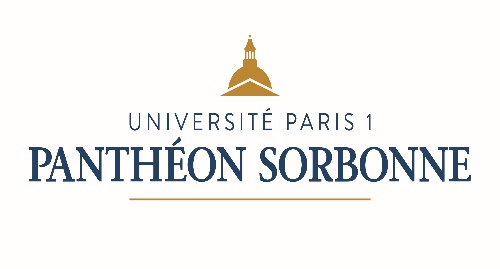 Répondez aux questions suivantes en vous aidant, principalement mais pas uniquement, des supports mis à votre disposition pour la séance de cours 11. Existe-t-il un consensus autour de la définition du concept d’« économie numérique » ? Pour répondre à cette question, vous confronterez la définition de l’Observatoire du numérique (http://www.entreprises.gouv.fr/observatoire-du-numerique), à celle de l’ACSEL (http://www.acsel.asso.fr/qui-sommes-nous/) ainsi que de Marc Bourreau et Thierry Pénard (voir texte envoyé) ?2. Que désigne-t-on par les expressions : « secteur des TIC », « économie digitale », « économie d’internet » et « commerce électronique » ?3.  Si l’on accepte la définition selon laquelle l’économie numérique constitue un ensemble de pratiques nouvelles (d’échange, de production et de consommation) qu’internet et les nouvelles technologies ont fait émerger, quelles caractéristiques peut-on attribuer à ces pratiques ?4.  Qu’est-ce que la « révolution numérique » ? Quels sont ses moments-clefs ?5. Qu’entend-on par « Nouvelle économie » ? Quel lien cela suppose-t-il entre croissance économique et nouvelles technologies ?6. Peut-on qualifier la révolution numérique de : « troisième révolution industrielle » ?Supports :Marc Bourreau et Thierry Pénard (2016). « Introduction. L’économie numérique en question », Revue d'économie industrielle [En ligne], 156(4), URL : http://journals.openedition.org/rei/6437.Antoine Courmont et Deborah Galimberti (2018). Economie numérique, Dictionnaire d'économie politique [Colin Hay et al], pp. 187-192.Pierre-Alain Muet (2006). « Introduction. Impacts économiques de la révolution numérique », Revue économique, 57(3), pp. 347-375.Stéphane Vial (2013). Extrait de « De quoi la révolution numérique est-elle la révolution ? », L’être et l’écran, pp. 19-30.Économie numérique 1Guide de travailCours 1